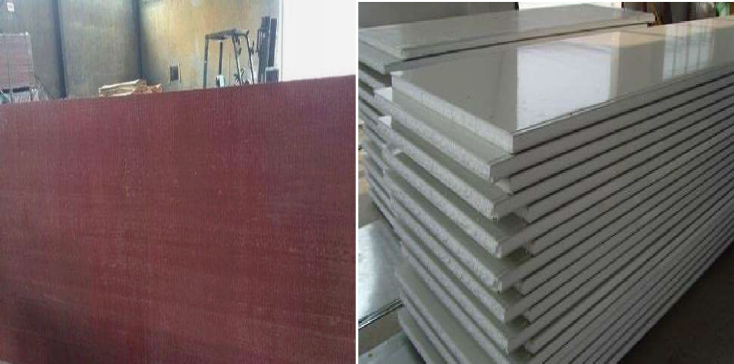 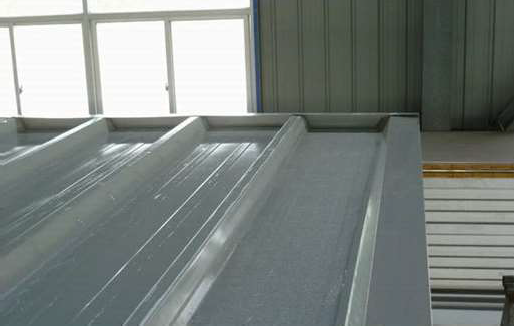 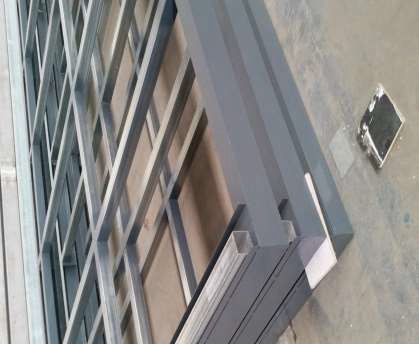 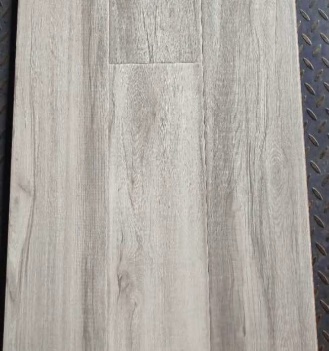 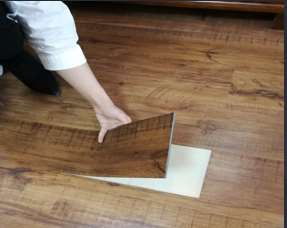 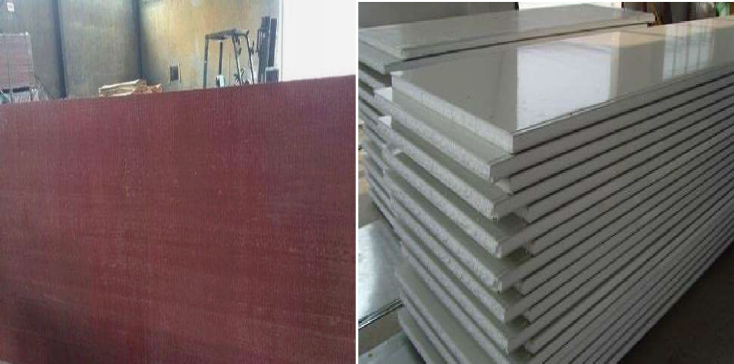 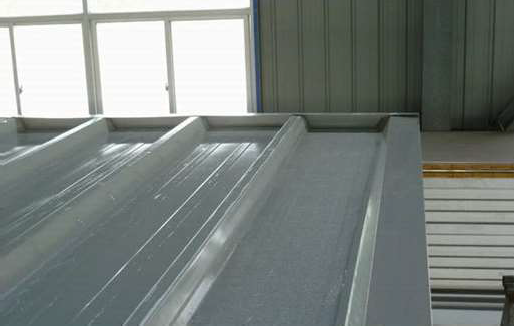 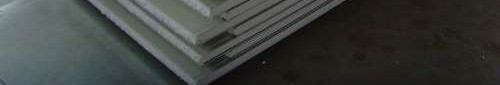 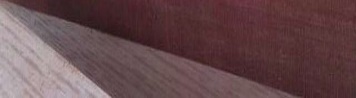 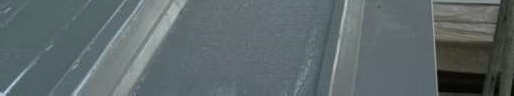 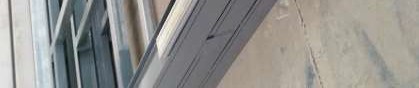 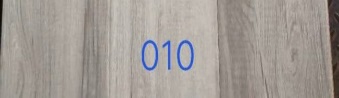 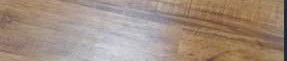 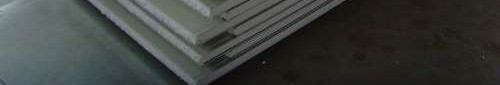 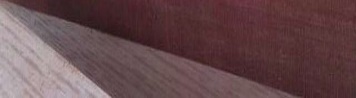 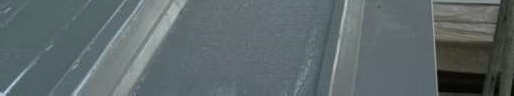 LAYOUT : 6.9*4.1*2.8/2.6mLAYOUT : 6.9*4.1*2.8/2.6mLAYOUT : 6.9*4.1*2.8/2.6mLAYOUT : 6.9*4.1*2.8/2.6mLAYOUT : 6.9*4.1*2.8/2.6mLAYOUT : 6.9*4.1*2.8/2.6m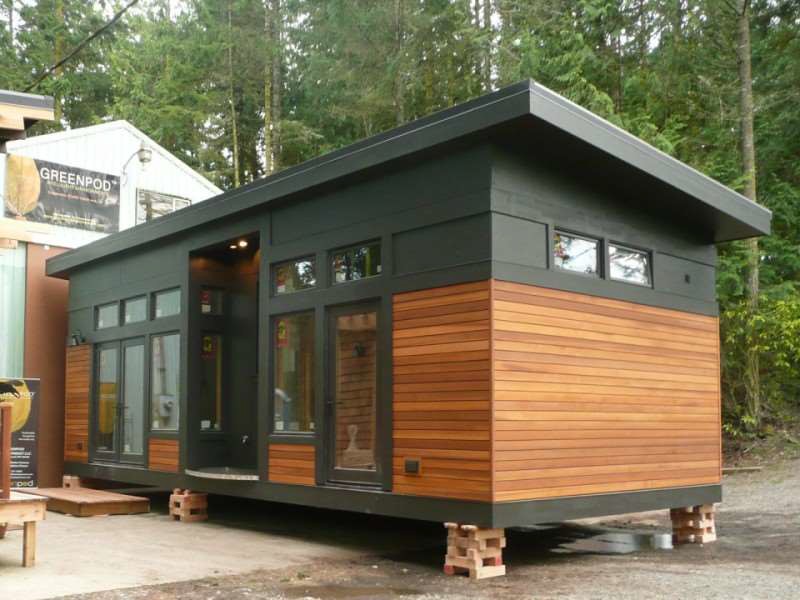 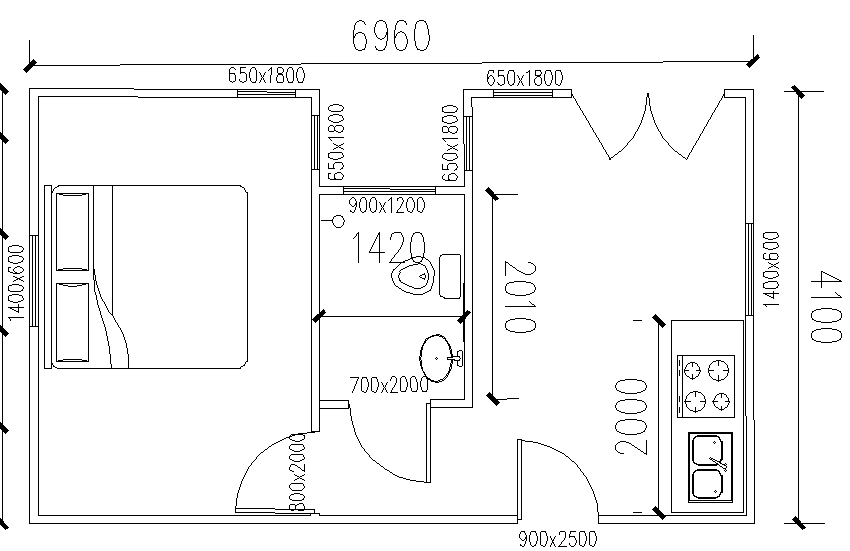 Body house quotationBody house quotationBody house quotationBody house quotationBody house quotationBody house quotationS/NMaterialDimensionSpecificationQuantityunit1Galvanized steel base6960*4100mm (L*W)galvanized steel & C-type 2mm, square tube 40*60*1.5mm & MGO board floor 15mm &steel sheet  channel28.5m22Galvanized steel column2800mm &2600mm (H)U type welding 80*40*2mm8pcs3EPS sandwich wall panel75mm thickness foamsteel sheet+75mm EPS foam+steel sheetsteel sheet+75mm EPS foam+steel sheet81m24EPS sandwich roof panel75mm thickness foamsteel sheet+75mm EPS foam+steel sheetsteel sheet+75mm EPS foam+steel sheet35m25Accessories parts75*40*0.5mm0.5mm steel sheet cover for top wall and ground channel0.5mm steel sheet cover for top wall and ground channel1set6Aluminum double open door1500*2500mmaluminum  frame with double glassaluminum  frame with double glass1pcs7aluminum single door950*2500mmaluminum  frame with double glassaluminum  frame with double glass1pcs8aluminum long  window650*1800mmaluminum  frame with double glassaluminum  frame with double glass4pcs9aluminum narrow window1400*600mmaluminum  frame with double glassaluminum  frame with double glass2pcs10aluminum normal window900*1200mmaluminum  frame with double glassaluminum  frame with double glass1pcs11inside door for bedroom and bathroom800*2000mmwood dodorwood dodor2pcs12connecting by bolts and nails1set13FOB costfrom xingang port to our factory and back to Xingang portTotal 1set body empty house FOB Xingang China	FOB USDTotal 1set body empty house FOB Xingang China	FOB USDTotal 1set body empty house FOB Xingang China	FOB USDTotal 1set body empty house FOB Xingang China	FOB USDTotal 1set body empty house FOB Xingang China	FOB USD9,900Option quotationOption quotationOption quotationOption quotationOption quotationOption quotationOption quotationS/NMaterialDimensionSpecificationQuantityUnit1SPC floor31.5m22wood cladding for outside wallwood cladding for outside wall48.84set3aluminum board for cover outside windowaluminum board for cover outside window24.42m24no bamboo powder board for inside wall and ceiling decorationno bamboo powder board for inside wall and ceiling decorationno bamboo powder board for inside wall and ceiling decoration0m25sanitary fittingsanitary fitting1set6precast wire in the wallprecast wire in the wall1set7electrical fittingelectrical fitting1set8no bamboo fiber board for inside wall and ceilingno bamboo fiber board for inside wall and ceiling0m29no kitchen cabinetno kitchen cabinet0settotal option pricetotal option priceTotal 1set house price with options Total 1set house price with options FOB USD14,250Total 4sets house priceTotal 4sets house priceFOB USD57,000sea freight from Xingang sea freight from Xingang sea freight from Xingang Terms and conditionsTerms and conditionsTerms and conditionsTerms and conditionsTerms and conditionsTerms and conditionsTerms and conditions1.price terms: FOB1.price terms: FOB1.price terms: FOB1.price terms: FOB1.price terms: FOB1.price terms: FOB1.price terms: FOB2. order quantity: 4sets  (Loading: in 1x40HQ container.)2. order quantity: 4sets  (Loading: in 1x40HQ container.)2. order quantity: 4sets  (Loading: in 1x40HQ container.)2. order quantity: 4sets  (Loading: in 1x40HQ container.)2. order quantity: 4sets  (Loading: in 1x40HQ container.)2. order quantity: 4sets  (Loading: in 1x40HQ container.)2. order quantity: 4sets  (Loading: in 1x40HQ container.)3.payment terms: Total by T/T. 50%deposit in advance, 50% the balance before shipment.3.payment terms: Total by T/T. 50%deposit in advance, 50% the balance before shipment.3.payment terms: Total by T/T. 50%deposit in advance, 50% the balance before shipment.3.payment terms: Total by T/T. 50%deposit in advance, 50% the balance before shipment.3.payment terms: Total by T/T. 50%deposit in advance, 50% the balance before shipment.3.payment terms: Total by T/T. 50%deposit in advance, 50% the balance before shipment.3.payment terms: Total by T/T. 50%deposit in advance, 50% the balance before shipment.4.delivery term: within  30days after receiving deposit.4.delivery term: within  30days after receiving deposit.4.delivery term: within  30days after receiving deposit.4.delivery term: within  30days after receiving deposit.4.delivery term: within  30days after receiving deposit.4.delivery term: within  30days after receiving deposit.4.delivery term: within  30days after receiving deposit.The Customer RequetsThe Customer RequetsThe Customer RequetsThe Customer RequetsThe Customer RequetsThe Customer RequetsThe Customer Requets1. Steel base & Mgo board floor	2.EPS sandwich panel 75mm	3.composite floor/stone plastic floor1. Steel base & Mgo board floor	2.EPS sandwich panel 75mm	3.composite floor/stone plastic floor1. Steel base & Mgo board floor	2.EPS sandwich panel 75mm	3.composite floor/stone plastic floor1. Steel base & Mgo board floor	2.EPS sandwich panel 75mm	3.composite floor/stone plastic floor1. Steel base & Mgo board floor	2.EPS sandwich panel 75mm	3.composite floor/stone plastic floor1. Steel base & Mgo board floor	2.EPS sandwich panel 75mm	3.composite floor/stone plastic floor1. Steel base & Mgo board floor	2.EPS sandwich panel 75mm	3.composite floor/stone plastic floor4.aluminum narrow window and double opening and single door inside wood door4.aluminum narrow window and double opening and single door inside wood door5.electrical fitting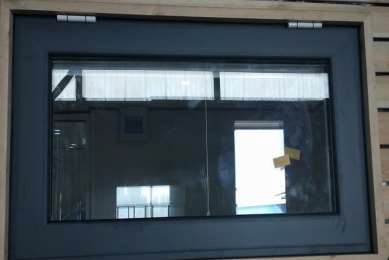 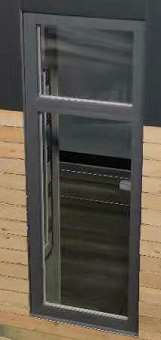 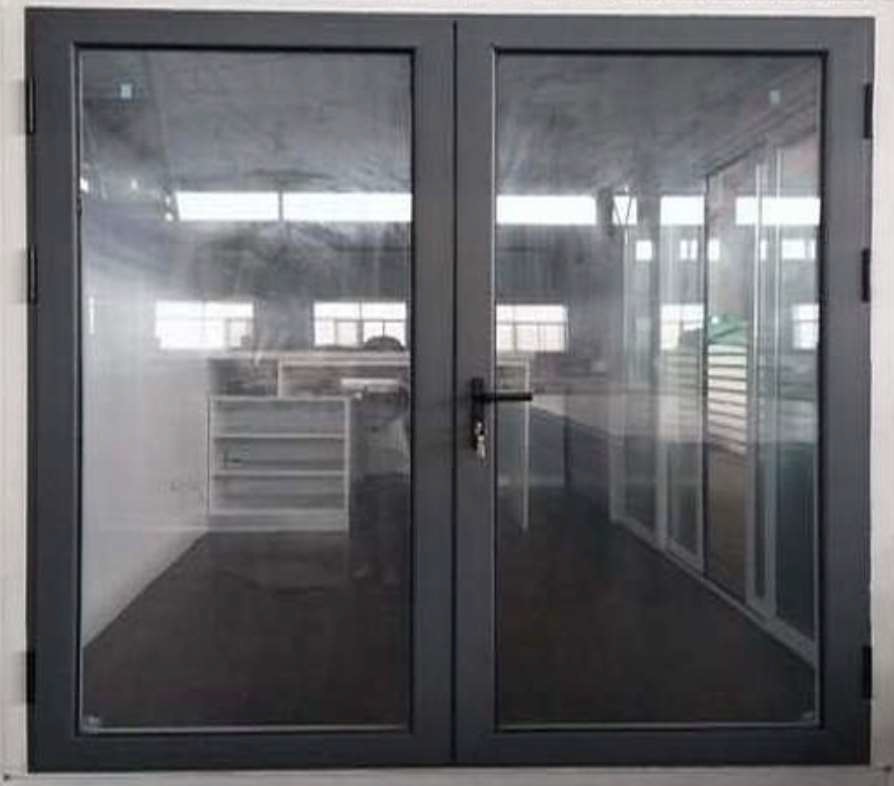 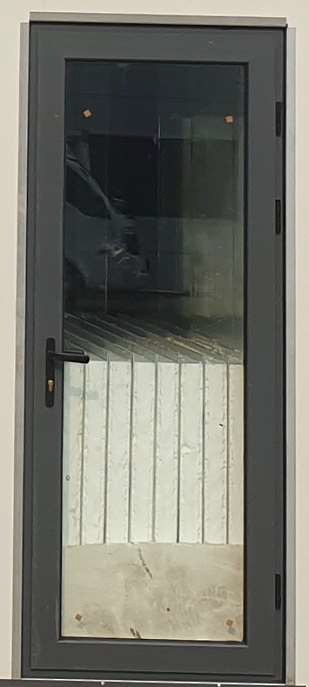 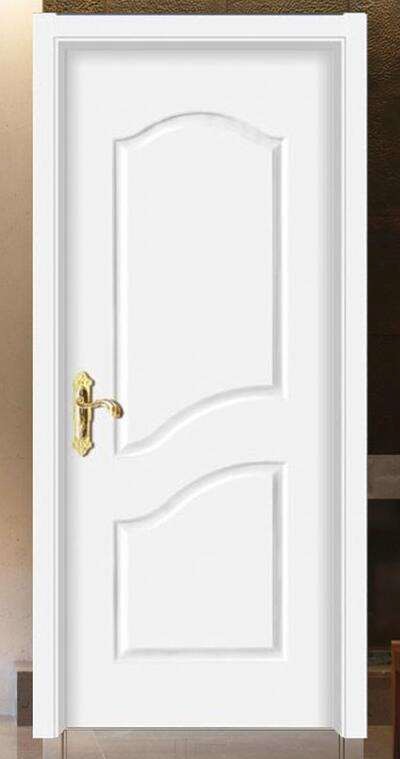 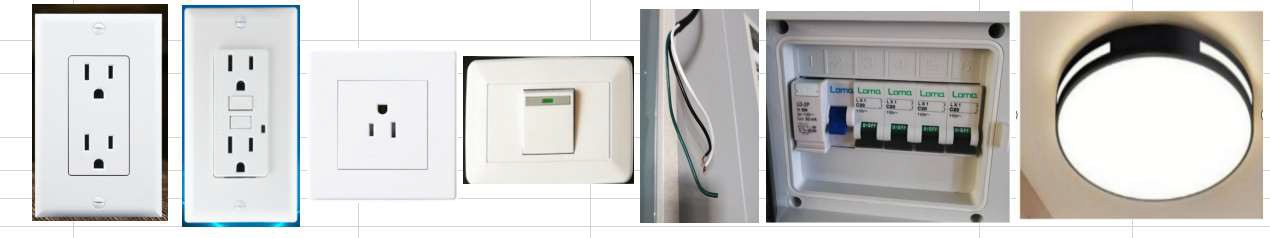 6.precast wrie in the wall7.preserving wood wall cladding aluminum board	7. sanitary fitting 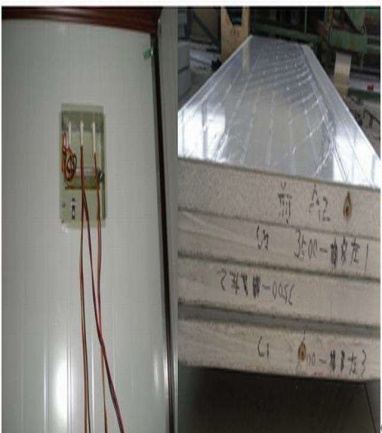 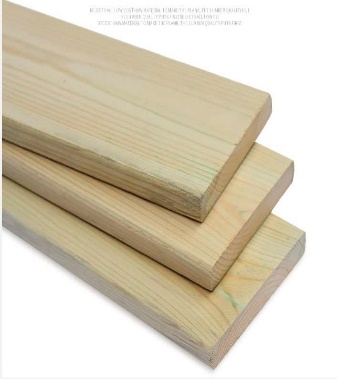 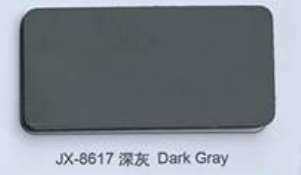 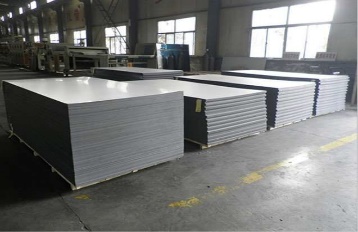 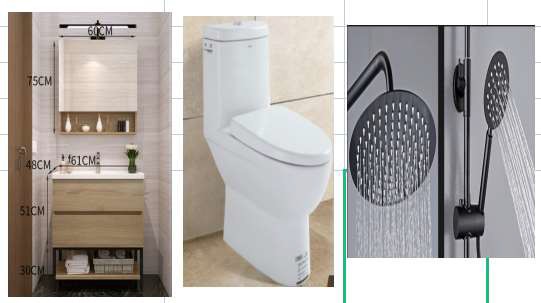 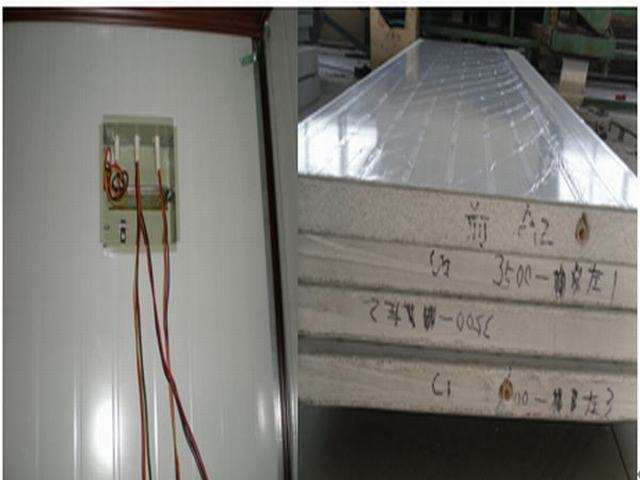 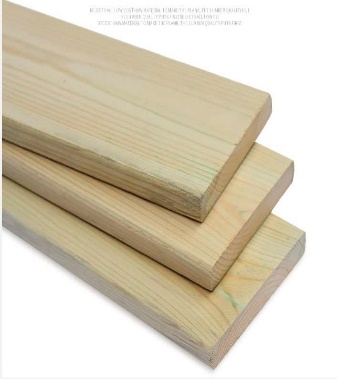 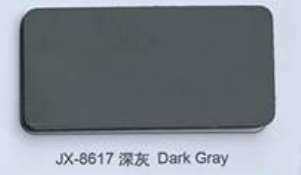 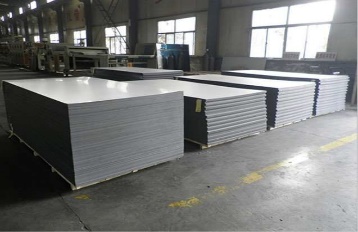 